All are welcome!ANNUAL CAMDEN DIOCESAN CATHOLIC RENEWAL CONFERENCE: Oct. 5 -7, 2018 Wildwood Convention Center, Boardwalk and Burke Ave., Wildwood, NJBehold, I make all things new." Rev. 21:5The Camden Diocese invites you to the annual Catholic Renewal Weekend to be made anew in the love of Jesus through the Holy Spirit and Mary. Jesus is calling YOU to come! Let the Holy Spirit and Mary show you the way to a personal, richer and deeper relationship in the Love of the Son, Our Lord Jesus Christ!Adult track: Master of Ceremonies: Fr. Rene Canales Adult Track: Father Ariel Hernandez and Father James Blount, S.O.L.T.Music: Tommy Doyle and Friends. Senior High Track: Forgotten Truth led by Jeff Shields and Rebekah Hardy: speaker and evangelist Junior High track: Facilitated by Kim Pesotski and her husband, Mark. Fee: $40 for Adults, $50 at the door. All youth tracks $25 for first child, $20 for each additional child. Special Family Rate $110.Registration forms available on website www.camdendiocesecatholicrenewal.org or for more information call (609) 652-7729.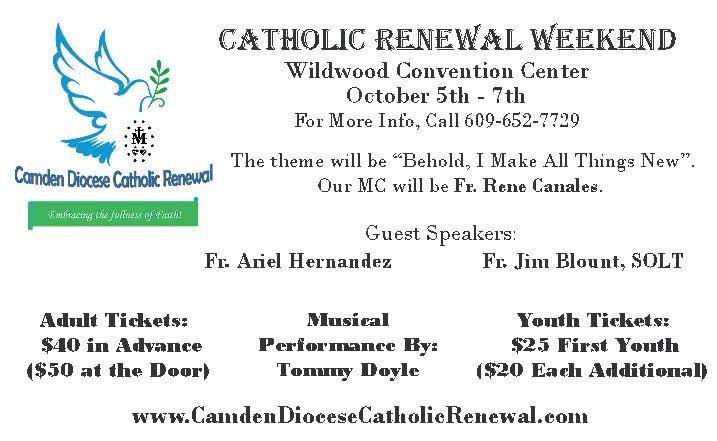 